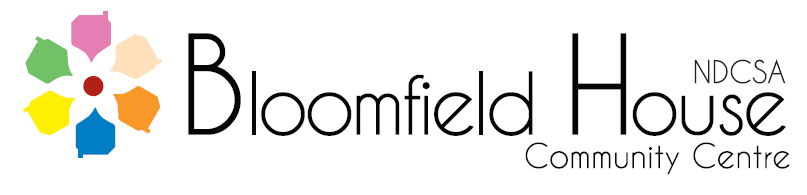 Bloomfield Room Rental Rates & Sports Facilities Charges April 2019                                                                                                                                                                                                                                                       RoomCasual Hourly ChargeMembers Hourly ChargePlayschool Room£11.00£9.50Classroom 1£11.00£9.50Classroom 2£11.00£9.50Classroom 3£11.00£9.50Classroom 4£11.00£9.50Classroom 5£12.50£10.00Dining Room£12.50£10.00£12.50£10.00Seminar RoomFull day £135 Half day £75 or hourly – evenings only £22.00 per hour (no hourly rate daytime)SportHourly Rate – all users should be members Hourly Rate – all users should be members Before 5pmAfter 5pmFitnessNEW**Junior Rate 16 – 18 yrs (still in education)£25.00 Monthly Rate£4.00Induction £12.00£30.00 Monthly Rate£75.00 for 3 Months£125.00 for 6 Months£215.00 for 12 months£4.50Induction £12.00£30.00 Monthly Rate£75.00 for 3 Months£125.00 for 6 Months£215.00 for 12 monthsSquash (40 minute sessions)£4.50 squash member /junior£5.00 Adult£5.00 squash member/junior£5.50 AdultAdultJuniorBadminton, Table Tennis£ 3.50 per personMax £14.00 per court£2.00Max £8.00 per courtTennis£5.00£2.50Adult casual groupMember group/juniorSports Hall per hour£18.50£16.50 Recreation Hall£30.00 full hall£25.00 full hall£18.50 half hall£16.50 half hall